UNIVERSIDADE FEDERAL DO MARANHÃO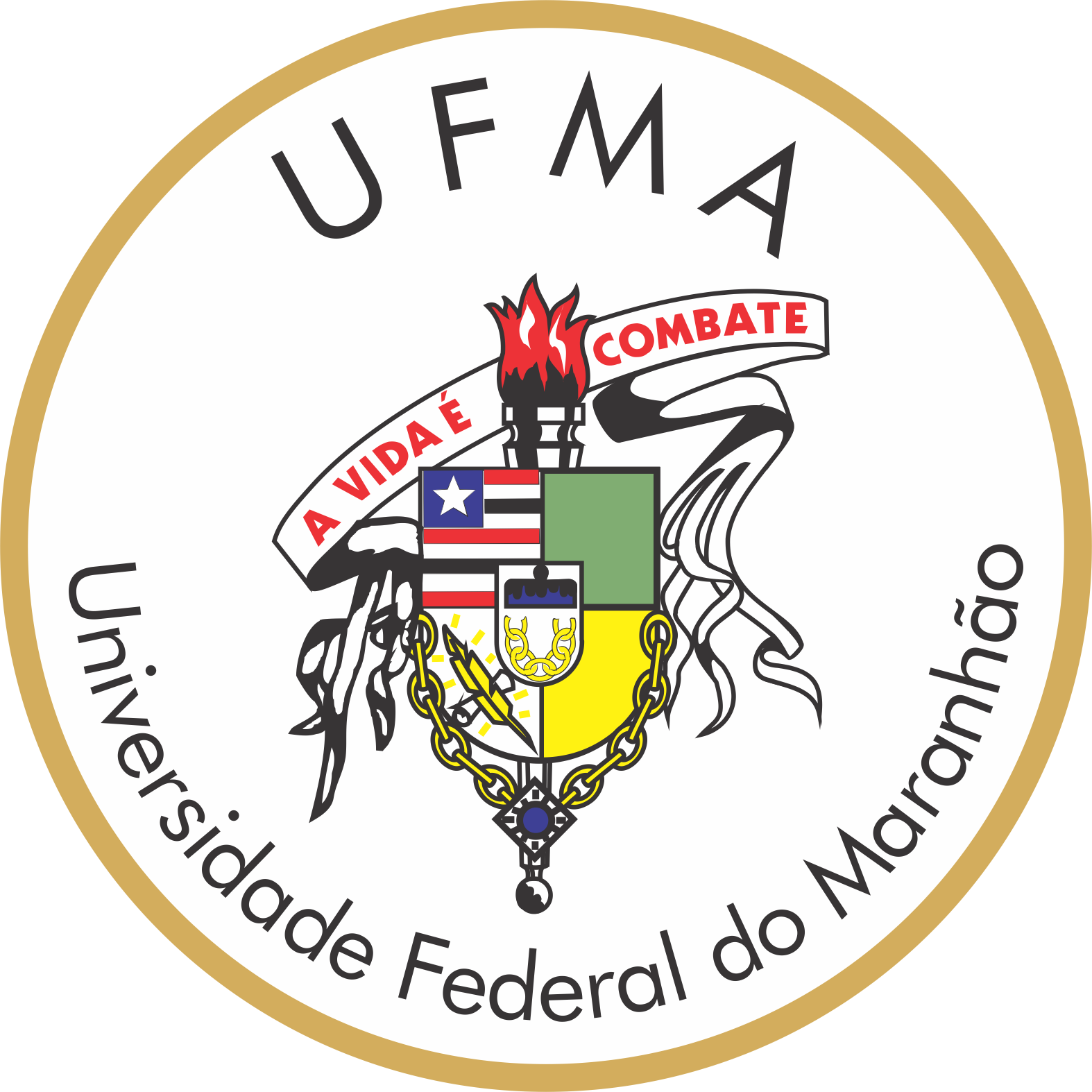 CENTRO DE CIÊNCIAS HUMANASPROGRAMA DE PÓS-GRADUAÇÃO EM HISTÓRIA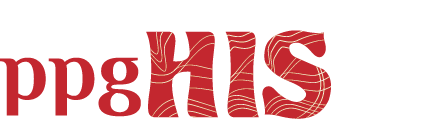 FORMULÁRIO DE MATRÍCULA NOVOS ALUNOSMESTRADO E DOUTORADO EM HISTÓRIA E CONEXÕES ATLÂNTICAS: CULTURAS E PODERESMARQUE COM UM X AS DISCIPLINAS QUE IRÁ CURSAR CRONOGRAMA ALUNOS NOVOSOutras atividades curriculares a serem desenvolvidas no semestre________________________________________________________________________________________________________________________________________________________________________________________________Obs.: Informações complementares poderão ser solicitadas pela Secretaria do PPGHISSão Luís, _____/____/______________________________________________Assinatura do Requerente______________________________________Assinatura do Responsável pela MatrículaPara efetivar a matrícula, o candidato deve anexar:1) Cópia digital do Diploma da Graduação ou declaração, emitida pela Coordenação de Curso, comprovando a conclusão do curso. Caso o diploma tenha sido obtido em outro país, precisa estar revalidado (Diploma de Graduação) ou reconhecido (Diploma de Pós-Graduação);2) Cópia digital do título de eleitor.3) Cópia digital do Certificado de Reservista ou de quitação do Serviço Militar (para os candidatos brasileiros do sexo masculino de até 45 anos);4) Versão digital do Formulário de matrícula devidamente preenchido e assinado (modelo disponibilizado no site do programa);5) Declaração da instituição/empresa onde trabalha com liberação integral do candidato para participar do curso ou, em outros casos, declaração do próprio candidato, comprometendo-se a participar integralmente do curso;Observações:i) Os(as) candidatos(as) que apresentaram declaração de previsão de conclusão do curso no ato da inscrição deverão substituí-lo por certidão de conclusão do curso ou diploma de conclusão, no ato da matrícula, sob pena de desclassificação.ii) A não apresentação dos documentos solicitados para matrícula, no prazo divulgado pelo Programa, implica a desclassificação do candidato.NomeNomeNomeNascimentoNascimentoNascimentoNascimentoNascimentoNascimentoNascimentoNascimentoNascimentoCidadeCidadeCidadeCidadeCidadeCidadeCidadeUFUFUFRGData EmissãoData EmissãoData EmissãoData EmissãoData EmissãoData EmissãoData EmissãoData EmissãoData EmissãoData EmissãoData EmissãoÓrgão EmissorÓrgão EmissorÓrgão EmissorÓrgão EmissorÓrgão EmissorÓrgão EmissorCPFCPFTitulo EleitorTitulo EleitorTitulo EleitorTitulo EleitorTitulo EleitorTitulo EleitorTitulo EleitorTitulo EleitorTitulo EleitorTitulo EleitorSeçãoSeçãoSeçãoSeçãoSeçãoZonaZonaZonaZonaZonaZonaCertificado de ReservistaCertificado de ReservistaCertificado de ReservistaCertificado de ReservistaCertificado de ReservistaCertificado de ReservistaCertificado de ReservistaCertificado de ReservistaCertificado de ReservistaCertificado de ReservistaCertificado de ReservistaCertificado de ReservistaCertificado de ReservistaNome MãeNome MãeNome MãeNome MãeNome MãeNome MãeNome MãeNome MãeNome PaiNome PaiNome PaiNome PaiNome PaiNome PaiNome PaiNome PaiEstado CivilEstado CivilEstado CivilEstado CivilEstado CivilEstado CivilEstado CivilEstado CivilEstado CivilEstado CivilEstado CivilCorCorCor(  )Branca  (  )Preta  (  )Parda  (  )Amarela   (  )Indígena  (  )Não sabe  (  )Não declara(  )Branca  (  )Preta  (  )Parda  (  )Amarela   (  )Indígena  (  )Não sabe  (  )Não declara(  )Branca  (  )Preta  (  )Parda  (  )Amarela   (  )Indígena  (  )Não sabe  (  )Não declara(  )Branca  (  )Preta  (  )Parda  (  )Amarela   (  )Indígena  (  )Não sabe  (  )Não declara(  )Branca  (  )Preta  (  )Parda  (  )Amarela   (  )Indígena  (  )Não sabe  (  )Não declara(  )Branca  (  )Preta  (  )Parda  (  )Amarela   (  )Indígena  (  )Não sabe  (  )Não declara(  )Branca  (  )Preta  (  )Parda  (  )Amarela   (  )Indígena  (  )Não sabe  (  )Não declara(  )Branca  (  )Preta  (  )Parda  (  )Amarela   (  )Indígena  (  )Não sabe  (  )Não declara(  )Branca  (  )Preta  (  )Parda  (  )Amarela   (  )Indígena  (  )Não sabe  (  )Não declara(  )Branca  (  )Preta  (  )Parda  (  )Amarela   (  )Indígena  (  )Não sabe  (  )Não declara(  )Branca  (  )Preta  (  )Parda  (  )Amarela   (  )Indígena  (  )Não sabe  (  )Não declara(  )Branca  (  )Preta  (  )Parda  (  )Amarela   (  )Indígena  (  )Não sabe  (  )Não declara(  )Branca  (  )Preta  (  )Parda  (  )Amarela   (  )Indígena  (  )Não sabe  (  )Não declara(  )Branca  (  )Preta  (  )Parda  (  )Amarela   (  )Indígena  (  )Não sabe  (  )Não declara(  )Branca  (  )Preta  (  )Parda  (  )Amarela   (  )Indígena  (  )Não sabe  (  )Não declara(  )Branca  (  )Preta  (  )Parda  (  )Amarela   (  )Indígena  (  )Não sabe  (  )Não declara(  )Branca  (  )Preta  (  )Parda  (  )Amarela   (  )Indígena  (  )Não sabe  (  )Não declara(  )Branca  (  )Preta  (  )Parda  (  )Amarela   (  )Indígena  (  )Não sabe  (  )Não declara(  )Branca  (  )Preta  (  )Parda  (  )Amarela   (  )Indígena  (  )Não sabe  (  )Não declara(  )Branca  (  )Preta  (  )Parda  (  )Amarela   (  )Indígena  (  )Não sabe  (  )Não declara(  )Branca  (  )Preta  (  )Parda  (  )Amarela   (  )Indígena  (  )Não sabe  (  )Não declara(  )Branca  (  )Preta  (  )Parda  (  )Amarela   (  )Indígena  (  )Não sabe  (  )Não declara(  )Branca  (  )Preta  (  )Parda  (  )Amarela   (  )Indígena  (  )Não sabe  (  )Não declara(  )Branca  (  )Preta  (  )Parda  (  )Amarela   (  )Indígena  (  )Não sabe  (  )Não declara(  )Branca  (  )Preta  (  )Parda  (  )Amarela   (  )Indígena  (  )Não sabe  (  )Não declara(  )Branca  (  )Preta  (  )Parda  (  )Amarela   (  )Indígena  (  )Não sabe  (  )Não declara(  )Branca  (  )Preta  (  )Parda  (  )Amarela   (  )Indígena  (  )Não sabe  (  )Não declara(  )Branca  (  )Preta  (  )Parda  (  )Amarela   (  )Indígena  (  )Não sabe  (  )Não declara(  )Branca  (  )Preta  (  )Parda  (  )Amarela   (  )Indígena  (  )Não sabe  (  )Não declara(  )Branca  (  )Preta  (  )Parda  (  )Amarela   (  )Indígena  (  )Não sabe  (  )Não declara(  )Branca  (  )Preta  (  )Parda  (  )Amarela   (  )Indígena  (  )Não sabe  (  )Não declara(  )Branca  (  )Preta  (  )Parda  (  )Amarela   (  )Indígena  (  )Não sabe  (  )Não declara(  )Branca  (  )Preta  (  )Parda  (  )Amarela   (  )Indígena  (  )Não sabe  (  )Não declara(  )Branca  (  )Preta  (  )Parda  (  )Amarela   (  )Indígena  (  )Não sabe  (  )Não declara(  )Branca  (  )Preta  (  )Parda  (  )Amarela   (  )Indígena  (  )Não sabe  (  )Não declara(  )Branca  (  )Preta  (  )Parda  (  )Amarela   (  )Indígena  (  )Não sabe  (  )Não declara(  )Branca  (  )Preta  (  )Parda  (  )Amarela   (  )Indígena  (  )Não sabe  (  )Não declara(  )Branca  (  )Preta  (  )Parda  (  )Amarela   (  )Indígena  (  )Não sabe  (  )Não declara(  )Branca  (  )Preta  (  )Parda  (  )Amarela   (  )Indígena  (  )Não sabe  (  )Não declara(  )Branca  (  )Preta  (  )Parda  (  )Amarela   (  )Indígena  (  )Não sabe  (  )Não declara(  )Branca  (  )Preta  (  )Parda  (  )Amarela   (  )Indígena  (  )Não sabe  (  )Não declaraPossui deficiênciaPossui deficiênciaPossui deficiênciaPossui deficiênciaPossui deficiênciaPossui deficiênciaPossui deficiênciaPossui deficiênciaPossui deficiênciaPossui deficiênciaPossui deficiência(   ) Sim   (   ) Não(   ) Sim   (   ) Não(   ) Sim   (   ) Não(   ) Sim   (   ) Não(   ) Sim   (   ) Não(   ) Sim   (   ) Não(   ) Sim   (   ) Não(   ) Sim   (   ) Não(   ) Sim   (   ) Não(   ) Sim   (   ) Não(   ) Sim   (   ) Não(   ) Sim   (   ) Não(   ) Sim   (   ) Não(   ) Sim   (   ) Não(   ) Sim   (   ) Não(   ) Sim   (   ) Não(   ) Sim   (   ) Não(   ) Sim   (   ) Não(   ) Sim   (   ) Não(   ) Sim   (   ) Não(   ) Sim   (   ) Não(   ) Sim   (   ) Não(   ) Sim   (   ) Não(   ) Sim   (   ) Não(   ) Sim   (   ) Não(   ) Sim   (   ) Não(   ) Sim   (   ) Não(   ) Sim   (   ) Não(   ) Sim   (   ) Não(   ) Sim   (   ) Não(   ) Sim   (   ) Não(   ) Sim   (   ) Não(   ) Sim   (   ) Não(   ) Sim   (   ) Não(   ) Sim   (   ) Não(   ) Sim   (   ) Não(   ) Sim   (   ) Não(   ) Sim   (   ) Não(   ) Sim   (   ) Não(   ) Sim   (   ) Não(   ) Sim   (   ) Não(   ) Sim   (   ) Não(   ) Sim   (   ) Não(   ) Sim   (   ) Não(   ) Sim   (   ) Não(   ) Sim   (   ) Não(   ) Sim   (   ) Não(   ) Sim   (   ) Não(   ) Sim   (   ) Não(   ) Sim   (   ) Não(   ) Sim   (   ) Não(   ) Sim   (   ) Não(   ) Sim   (   ) NãoEndereço ResidencialEndereço ResidencialEndereço ResidencialEndereço ResidencialEndereço ResidencialEndereço ResidencialEndereço ResidencialEndereço ResidencialEndereço ResidencialEndereço ResidencialEndereço ResidencialEndereço ResidencialCEPCEPCEPCidadeCidadeCidadeCidadeCidadeCidadeUFUFUFTelefonesTelefonesTelefonesTelefonesTelefonesTelefonesE-mailE-mailE-mailE-mailAno Conclusão do Ensino MédioAno Conclusão do Ensino MédioAno Conclusão do Ensino MédioAno Conclusão do Ensino MédioAno Conclusão do Ensino MédioAno Conclusão do Ensino MédioAno Conclusão do Ensino MédioAno Conclusão do Ensino MédioAno Conclusão do Ensino MédioAno Conclusão do Ensino MédioAno Conclusão do Ensino MédioAno Conclusão do Ensino MédioAno Conclusão do Ensino MédioAno Conclusão do Ensino MédioAno Conclusão do Ensino MédioAno Conclusão do Ensino MédioInstituiçãoInstituiçãoInstituiçãoInstituiçãoInstituiçãoInstituiçãoInstituiçãoCidadeCidadeCidadeCidadeCidadeUFUFUFUFUFUFAno Conclusão da GraduaçãoAno Conclusão da GraduaçãoAno Conclusão da GraduaçãoAno Conclusão da GraduaçãoAno Conclusão da GraduaçãoAno Conclusão da GraduaçãoAno Conclusão da GraduaçãoAno Conclusão da GraduaçãoAno Conclusão da GraduaçãoAno Conclusão da GraduaçãoAno Conclusão da GraduaçãoAno Conclusão da GraduaçãoAno Conclusão da GraduaçãoAno Conclusão da GraduaçãoAno Conclusão da GraduaçãoCursoCursoCursoCursoInstituiçãoInstituiçãoInstituiçãoInstituiçãoInstituiçãoInstituiçãoInstituiçãoCidadeCidadeCidadeCidadeCidadeUFUFUFUFUFConta BancáriaConta BancáriaConta BancáriaConta BancáriaConta BancáriaConta BancáriaConta BancáriaConta BancáriaConta BancáriaConta BancáriaConta BancáriaConta BancáriaConta BancáriaConta BancáriaConta BancáriaConta BancáriaConta BancáriaConta BancáriaConta BancáriaConta BancáriaConta BancáriaConta BancáriaConta BancáriaConta BancáriaConta BancáriaConta BancáriaConta BancáriaConta BancáriaConta BancáriaConta BancáriaConta BancáriaConta BancáriaConta BancáriaConta BancáriaConta BancáriaConta BancáriaConta BancáriaConta BancáriaConta BancáriaConta BancáriaConta BancáriaConta BancáriaConta BancáriaConta BancáriaConta BancáriaConta BancáriaConta BancáriaConta BancáriaConta BancáriaConta BancáriaConta BancáriaConta BancáriaConta BancáriaConta BancáriaConta BancáriaConta BancáriaConta BancáriaConta BancáriaConta BancáriaConta BancáriaConta BancáriaConta BancáriaConta BancáriaConta BancáriaAgênciaAgênciaAgênciaAgênciaAgênciaContaContaContaBancoBancoBancoBancoBancoBancoBancoBancoBancoBancoBancoLinha de PesquisaLinguagens, religiosidades e culturas   (     )   Poderes, políticas e sociabilidades (     )Orientador (preenchimento pela PPGHis)Tem vínculo empregatícioTem vínculo empregatícioTem vínculo empregatícioTem vínculo empregatícioTem vínculo empregatícioSim (     )                Não (     )Sim (     )                Não (     )Sim (     )                Não (     )Se simSe simLocal de trabalhoLocal de trabalhoLocal de trabalhoLocal de trabalhoAno de InícioAno de InícioAno de InícioFone do TrabalhoÉ professor substituto?É professor substituto?É professor substituto?É professor substituto?Sim (     )                  Não (     )Sim (     )                  Não (     )Sim (     )                  Não (     )Sim (     )                  Não (     )LocalAno de InícioAno de InícioAno de InícioXPeríodoProfessorDisciplinaCarga-HoráriaCréditosModalidadeDiaHorário2023.2Victor de Oliveira Pinto CoelhoTeoria da História604presencialquinta-feiratarde2023.2Iracelli da Cruz AlvesHistória das Mulheres, Racialização e Arquivos: Apontamentos para a Pesquisa Histórica302remotaterça e quinta-feiramanhã2023.2Religiosidade Cristã e Modelos de ComportamentoReligiosidade Cristã e Modelos de Comportamento302remotaquarta-feiramanhã2023.2Vércio Gonçalves ConceiçãoHistória, Cultura e Diversidade302remotaA definirA definir